Вариант №3Тест состоит из частей А и В. На его выполнение отводится 180 минут. Задания рекомендуется выполнять по порядку, не пропуская ни одного, даже самого легкого. Если задание не удается выполнить сразу, перейдите к следующему. Если останется время, вернитесь к пропущенным заданиям. При выполнении теста разрешено пользоваться калькулятором. Во всех тестовых заданиях, если специально не оговорено в условии, сопротивлением воздуха при движении тел следуетпренебречь, а ускорение свободного падения g следует полагать равным 10 м/с2. Универсальная газовая постоянная R=8,31 Дж/моль·К. Число Авогадро NA=6,02·1023 моль-1. Постоянная Больцмана k=1,38·10-23 Дж/К. Заряд электрона е=1,6·10-19 Кл. Масса электрона me=9,1·10-31 кг. Масса протона mр=1,672·10-27 кг. Масса нейтрона mn=1,674·10-27 кг. Скорость света в вакууме с=3·108 м/с. Постоянная Планка h=6,62·10-34 Дж с.Задания АК каждому заданию А даны несколько ответов, из которых только один верный. Выберите верный, по Вашему мнению, ответ. В бланке ответов под номером задания поставьте крестик (х) в клеточке, номер которой равен номеру выбранного Вами ответа.Задания BОтветы на задания B запишите на бланке ответов рядом с номером задания. Ответом может быть только целое число. Если в ответе получается дробное число, то округлите его до целого числа. Каждую цифру и знак «минус» (если число отрицательное) пишите раздельно по приведённым в бланке ответа образцам. Количество символов в числе (включая знак «минус») не должно превышать шести. Единицы измерения не пишите.A1. Во время тренировки на стадионе спортсмен пробежал два круга с разной скоростью: v1 = 5 м/с иv2 = 7,5 м/с. Какова средняя скорость спортсмена?1) 6,5 м/с	2) 6,25 м/с	3) 2,5 м/с	4) 6 м/с	5) 3 м/сA2. Два автомобиля движутся в одном направлении со скоростями υ1 = 60 км/ч и 78 км/ч. В начальный момент времени расстояние между ними было равно 600 м. Через какое время второй автомобиль догонит первый?1) 2 мин	2) 33,3 с	3) 10 мин	4) 50 мин	5) 15,7 сA3. Каким будет удлинение пружины с коэффициентом жесткости 400 Н/м, если к ней подвеситьгирю массой 2 кг?1) 4 см	2) 8 см	3) 1 см	4) 2 см	5) 5 смA4. При выкачивании нефти из подземного резервуара с глубины 8 м была совершена работа 80кДж. Сколько литров нефти было выкачано? Плотность нефти 800 кг/м3.1) 8·103 л	2) 1250 л	3) 512·103 л	4) 800 л	5) 512·106 лA5. Бочка высотой 1,4 м доверху наполнена бензином, при этом давление бензина на дно бочкиравно 10,5 кПа. Чему равна плотность бензина?1) 1333 кг/м3	2) 1000 кг/м3	3) 750 кг/м3	4) 147 кг/м3	5) 1470 кг/м3A6. Два одинаковых термоса заполнены водой. В одном из них находится горячая вода, в другом -холодная. Воду из обоих термосов перелили в третий термос вдвое большего объема. Температура воды в третьем термосе оказалась равной 45 °С. Какой была температура холодной воды, если температура горячей воды была равна 70 °С?1) 35 °С	2) 25 °С	3) 22,5 °С	4) 12,5 °С	5) 20 °СA7. Определите удельную теплоемкость серебра, если слиток массой 10 г при остывании от 70 °С до20 °С передает в окружающую среду количество теплоты, равное 125 Дж.1) 250 Дж/кг∙°С	2) 1,25 Дж/кг∙°С	3) 1250 Дж/кг∙°С	4) 0,25 Дж/кг∙°С	5) 500 Дж/кг∙°СA8. Температура нагревателя идеального теплового двигателя 227°С, а холодильника 27°С.Количество теплоты, которое отдается холодильнику в каждом цикле работы двигателя, равно 300кДж. Какое количество теплоты двигатель получает от нагревателя в ходе одного цикла?1) 200 кДж	2) 180 кДж	3) 500 кДж	4) 1200 кДж	5) 120 кДжA9. Шарик массой 40 г качается на длинной нити. Скорость шарика в самой нижней точкетраектории равна 1,2 м/с. На какой высоте кинетическая энергия маятника равна нулю?1) 5,76 см	2) 3,6 см	3) 48 см	4) 7,2 см	5) 2,88 смA10. Когда эбонитовую палочку трут шерстью, то палочка заряжается отрицательно. Этообъясняется тем, что при трении1) с палочки на	2) с шерсти на	3) с шерсти на	4) с палочки на	5) с шерсти на шерсть переходят палочку переходят палочку переходят шерсть переходят палочку переходят протоны	отрицательные	электроны	положительные	протоныионы	ионыA11. Пылинка, имевшая отрицательный заряд -1,6·10-19 Кл, потеряла один электрон. Каким стал заряд пылинки?1) 1,6·10-19 Кл	2) 3,2·10-19 Кл	3) -3,2·10-19 Кл	4) 0 Кл	5) -1,6·10-19 КлA12. Если диаметр проводника и его длину увеличить в 2 раза, то сила тока в проводнике1) увеличится в 8	2) увеличится в 4	3) увеличится 2	4) не изменится	5) уменьшится в 8раза	раза	раза	разаA13. При последовательном соединении двух проводников выполняются равенства (U и I -напряжение и ток в неразветвленной части цепи):1) U1 = U2 = U и I = 2) U1 + U2 = U и I1 3) U1 + U2 = U и I1 4) U1 = U2 = U и I1 5) U1 = U - U2 и I1 =I1 = I2	= I - I2	+ I2 = I	= I - I2	I2 = I2A14. Участок цепи состоит из двух резисторов с сопротивлениями 50 Ом и 200 Ом, соединенныхпараллельно. Мощность тока в первом резисторе 200 Вт. Каково напряжение на участке цепи?1) 160 В	2) 500 В	3) 100 В	4) 50 В	5) 400 ВA15. Рядом с проводником, по которому идет ток, находится магнитная стрелка. Если направлениетока в проводнике быстро изменить на противоположное, то магнитная стрелка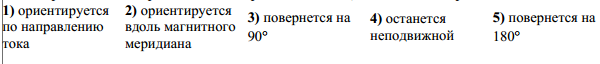 A16. Луч света падает на оконное стекло перпендикулярно его поверхности. Чему при этом равенугол отражения?1) 360°	2) 45°	3) 0°	4) 90°	5) 180°A17. Какой дефект зрения можно исправить с помощью очков с рассеивающими линзами?1) Астигматизм	2) Дальтонизм	3) Косоглазие	4) Дальнозоркость 5) БлизорукостьA18. Зеленый цвет в радуге располагается между1) голубым и	2) голубым и	3) желтым и	4) синим и	5) красным и желтым	фиолетовым	красным	фиолетовым	желтымA19. Каково время задержки сигнала точного времени, идущего от радиопередатчика в Москве дорадиоприемника в Казани? Расстояние от Москвы до Казани по прямой считать равным 720 км.1) 417 с	2) 4,6 фс	3) 2,4 мс	4) 1 с	5) 216 ТсA20. В состав атома кремния входят 44 частицы, из них 16 нейтронов. Сколько протонов входит всостав атома кремния?1) 28	2) 44	3) 16	4) 14	5) 32B1. Найдите скорость движения Земли по орбите вокруг Солнца. Радиус орбиты 150 млн. км. Ответвыразите в км/с и округлите до целого числа.B2. Из термоса вылили половину воды, а вместо нее долили кипятка. В результате температураводы в термосе стала равной 70°С. Какой была первоначальная температура воды в термосе? Ответ дать в °С.B3. Участок электрической цепи содержит два резистора, соединенные параллельно: R1 = 300 Ом иR2 = 450 Ом. Сила тока в первом резисторе равна 3 А. Какова сила тока во втором резисторе?B4. Мощность тока на участке цепи равна Р0. Если сопротивление участка уменьшить в 2 раза, анапряжение на нем увеличить в 2 раза, то мощность тока на этом участке станет равной Р. Найдите отношение Р/Р0.B5. Тимур и Булат, стоят около большого зеркала, на расстоянии 2 м от него. При этом мнимоеизображение Булата в зеркале находится на расстоянии 5 м от Тимура. На каком расстоянии друг от друга стоят Тимур и Булат?